          Procvičování úloh na desetinná čísla                                                                     19.3.2021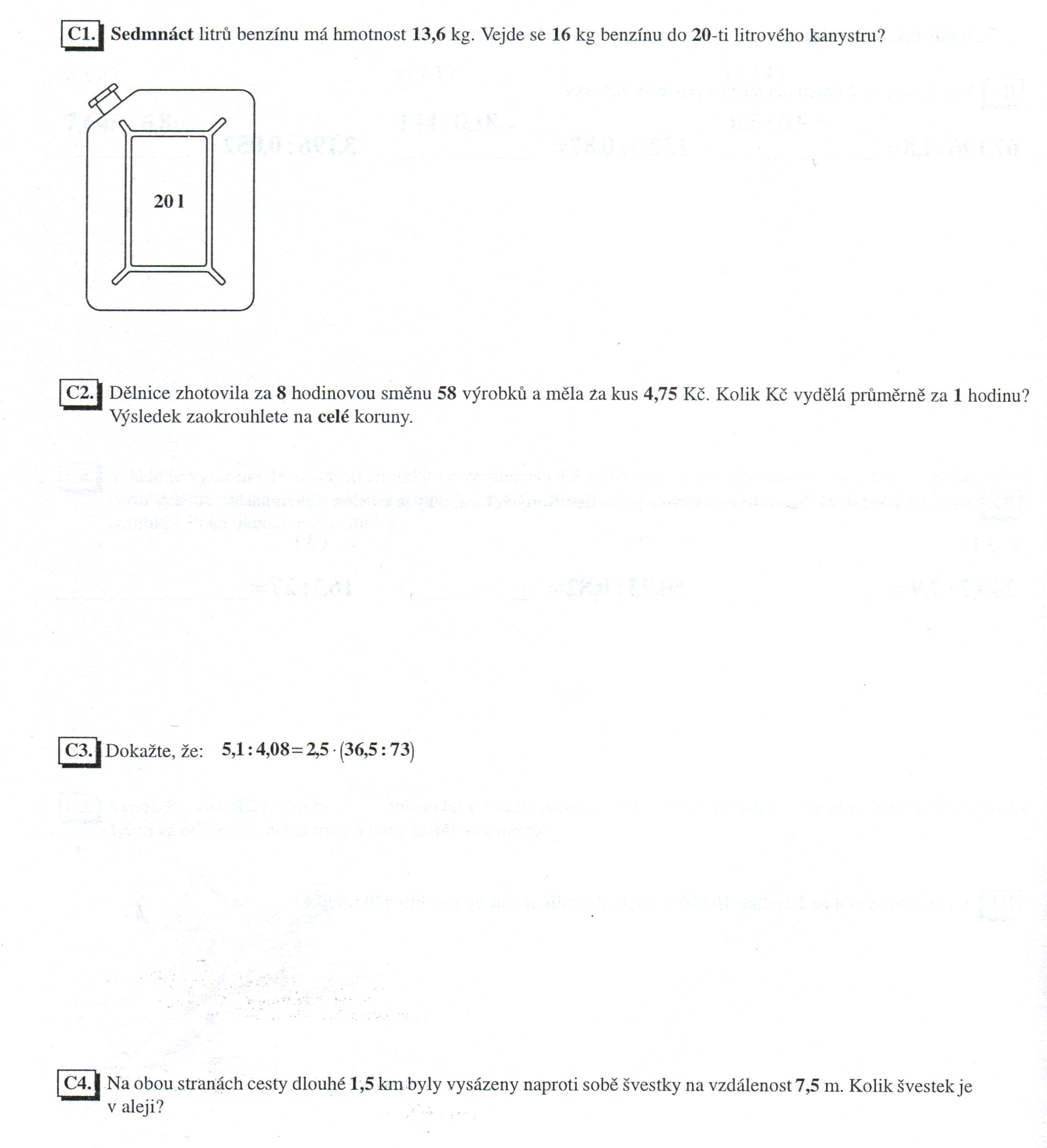 